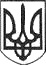 РЕШЕТИЛІВСЬКА МІСЬКА РАДАПОЛТАВСЬКОЇ ОБЛАСТІРОЗПОРЯДЖЕННЯ30 грудня 2020 року   			                                                               № 478	Керуючись Законом України „Про місцеве самоврядування в Україні”, рішенням сесії Решетилівської міської ради від 30.12.2020 № 55-2-VІІІ „Про затвердження структури та граничної штатної чисельності комунального закладу „Краєзнавчий музей Решетилівської міської ради Полтавської області”:	Затвердити структуру та граничну штатну чисельність комунального закладу „Краєзнавчий музей Решетилівської міської ради Полтавської області” станом на 01.01.2021 року (додається).Міський голова								О.А.ДядюноваЗАТВЕРДЖЕНОРозпорядження міського голови30 грудня 2020 № 478	Структура та гранична штатна чисельність комунального закладу „Краєзнавчий музей Решетилівської міської ради Полтавської області”  станом на 01.01.2021 року       Начальник відділу культури,        молоді, спорту та туризму                                                       	          М.С. Тітік Перший заступник міського голови                                                   І.В. СивинськаНачальник відділу з юридичних питань та управління комунальним майном			Н.Ю. Колотій Начальник відділу бухгалтерського обліку, звітності та			адміністративно-господарського забезпечення – головний бухгалтер	          С.Г.МомотНачальник відділу  організаційно-інформаційної роботи, документообігу та управління персоналом                                                                  О.О. МірошникНачальник відділу культури, молоді,спорту та туризму                                                       	          М.С. Тітік Про затвердження структури та граничної штатної чисельності комунального закладу „Краєзнавчий музей Решетилівської міської ради Полтавської області”№ п/пНазва посадиКількість од./ставка1.Директор12.Зберігач фондів0,5Всього:Всього:1,5